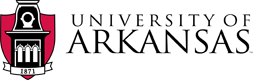 Business Services1001 East Sain Street | UPTW 101 Fayetteville, Arkansas 72703May 17, 2023RE: Intent to Award – RFP04172023 – Liquidity and Working Capital Policy DevelopmentTo All Respondents: The University of Arkansas Procurement division has received the official recommendation of award from the evaluation committee elected to review the proposals requested for Liquidity and Working Capital Policy Development. The University received one certified response. Upon the results of the committee evaluation, the recommendation for award extends to PFM Financial Advisors LLC.Respectfully, this letter of “Intent to Award” serves as notification that contract negotiations will commence with PFM Financial Advisors LLC with the goal of a fully executed Purchase Order/Supplier Contract to be issued by the University of Arkansas to PFM Financial Advisors LLC.The University of Arkansas is thankful for the attention of each respondent, and for the time and effort expended in responding to the RFP.  We encourage and appreciate the participation of our vendor community.  Thank you for your interest and participation. Regards,Ellen FergusonEllen FergusonSr. Procurement Coordinator/Contracts Manager